Consultation des associations sur l’initiative « Activités FSI 2014 dans la rue » 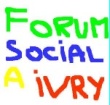 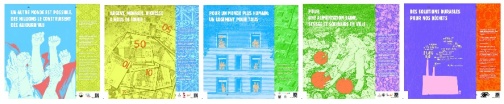 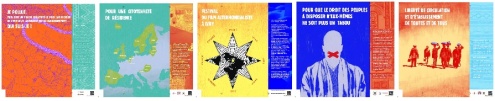 Le groupe « initiative FSI 2014 activités dans la rue » a été initié lors de la réunion Mix’agenda fin septembre(1). Il a déjà tenu deux réunions et des personnes des associations ATTAC PRUNE CIVCR Collectif 3R Karibou ont commencé à y apporter des idées à titre personnel. Une compilation ordonnée des échanges est accessible ici (2)Il s’agit d’une initiative commune et ouverte FSI, dont le nom reste à définir. Elle consiste en ce que, pendant une période ( avril/mai ?) un large groupe d’associations participantes au FSI organisent une succession d’activités spécifiques « dans la rue » et des activités communes (parade ?) marquant le début et ou la fin de cet « évènement », un peu comme ce qu’on a fait en 2013 lors du festival du film (qui aura aussi lieu en 2014 (3)) Chaque association ferait ces « interventions de rue » pour établir un dialogue original avec les ivryens et recueillir et valoriser leur parole sur différents aspects thématiques liée d’une idée générale telle que : « nous avons besoin d’une autre société et chacun peut faire quelque chose pour aider à sa construction» .Si vous avez des questions, faites en nous part sur la liste participants ou en écrivant a caf.fsivry chez gmail.com. Pour élargir la dynamique à l’ensemble des participants FSI, le groupe vous propose un questionnaire. Nous vous invitons à formuler les réponses aux 6 questions ci dessous dans une réunion de votre association et à les envoyer sur la liste participants FSI ou à caf.fsivry chez gmail.com1 - Quelle est votre pratique et votre expérience d’intervention « dans la rue » ? Qu’est ce que votre association recherche dans ces interventions ? Quelle(s) méthode(s et outil(s) utilisez vous pour ces interventions ? ( porteur de parole, théâtre forum … )2 -Avez-vous programmé des activités « dans la rue » sur cette année? Si oui pouvez vous les décrire rapidement (date sujet méthode) ?3 - Etes vous intéressés à démarrer ou développer encore la pratique d’intervention de votre association dans la rue en 2014, et à faire découvrir le processus du FSI à de nouveaux ivryens, en prenant part à un « évènement FSI dans la rue FSI 2014 » ? . Cet évènement serait sorte de forum ou de festival « dans la rue » avec une séquence d’ activités/interventions spécifiques, et des séance communes dont la forme reste à définir ( ouverture clôture…sous forme de : parade réunion pique nique… etc ) . Il se déroulerait sur une période de temps assez grande, plutôt vers avril mai, et serait préparé par le groupe d’initiative rassemblant le plus grand nombre possible d’associations participantes au FSI   A priori Oui ( ) A priori Non ( )4 - Si « oui », Qu’est ce que votre association aurait envie de faire ? ( ) 1/ organiser seule ou à plusieurs associations une « activité/intervention » sur un thème de votre choix (donner les éléments descriptifs si ils existent), - ( ) 2/ contribuer aux activités communes ( ouverture parade clôture …autre ) etc5 - Quelle personne de votre association est intéressée à venir « dans » le groupe d’initiative ? « Venir dans le groupe », cela consiste d’abord à venir dans la liste courriel du groupe pour être tenue informée et réagir sur ce qui s’y passe, puis, en fonction de son intérêt et de sa disponibilité, à venir participer à certaines réunions , et y prendre en charge des tâches d’organisation, et ensuite -préparer concrètement les activités dans lesquelles votre association va s’impliquer 6 - Le groupe d’initiative va fonctionner comme groupe organisateur de ‘l’évènement FSI 2014 dans la rue, et il peut aussi fonctionner comme un groupe « ressource et partage » entre les associations d’ivry sur les dialogues /interventions dans la rue. Par exemple il peut y avoir des formations sur certaines méthode et forme d’intervention - Est ce que vous êtes intéressés par ce deuxième aspect ? si oui quelles sont vos attentes et propositions ? Merci d’avoir pris un temps dans une réunion de votre association pour répondre a ces questions . Vous pouvez les envoyer sur la liste participant ou à caf.fsivry chez gmail.comLe groupe propose une réunion sur l’évènement FSI2004 sur la possibilité de partager les expérience de chacun en matière d’intervention dans la rue- la date du 8 decembre 17h est  proposée- pourriez vous y participer ?Lien (1) http://openfsm.net/projects/fs-ivry/fsivry-mixagenda-sept2013 et http://openfsm.net/projects/fs-ivry/initiative-fsi-activites-dans-la-rue Lien (2) http://openfsm.net/projects/fs-ivry/fsiadr-notes-reunion2 Lien (3) http://openfsm.net/projects/fs-ivry/initiative-fsi-festival-film-alter 